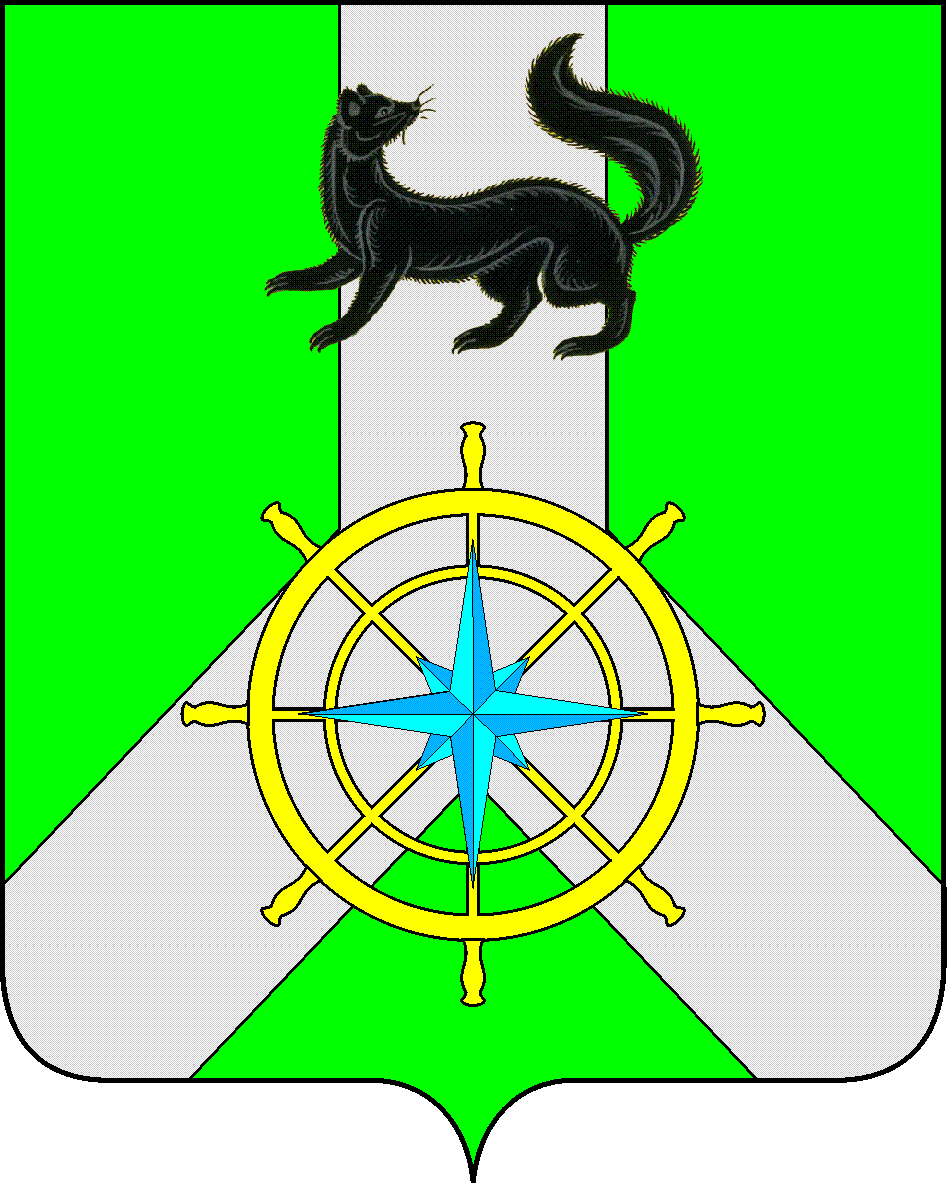 Р О С С И Й С К А Я  Ф Е Д Е Р А Ц И ЯИ Р К У Т С К А Я  О Б Л А С Т ЬК И Р Е Н С К И Й   М У Н И Ц И П А Л Ь Н Ы Й   Р А Й О НД У М А РЕШЕНИЕ №220/6В соответствии с частями 2, 5 статьи 65 Федерального Закона от 29 декабря 2012 года №273-ФЗ «Об образовании в Российской Федерации» (с дополнениями и изменениями), постановлением Правительства Иркутской области от 23 января 2017 года № 27-пп «О внесении изменений в приложение к постановлению Правительства Иркутской области от 30 сентября 2015 года №498-пп», руководствуясь ст.ст.25, 54 Устава муниципального образования Киренский район,ДУМА РЕШИЛА:Установить с 1 марта 2017 года плату, взимаемую с родителей (законных представителей) за присмотр и уход за ребенком в муниципальных казенных дошкольных образовательных учреждениях, реализующих основную общеобразовательную программу дошкольного образования в следующем размере:- родительскую плату за пребывание детей в муниципальных казенных дошкольных образовательных учреждениях в размере 1940 руб. в месяц, - в группе кратковременного пребывания в размере 1073 руб. в месяц.Решение Думы Киренского муниципального района №213/6 от 28.12.2016 «О родительской плате за присмотр и уход за ребенком в муниципальных казённых дошкольных образовательных учреждениях Киренского района» признать утратившим силу с 01 января 2017 года.Решение подлежит официальному опубликованию в газете «Ленские зори» и размещению на официальном сайте администрации Киренского муниципального района www.kirenskrn.irkobl.ru в разделе «Дума Киренского района».Решение вступает в силу со дня его официального опубликования (обнародования), но не ранее 1 марта 2017 года.МэрКиренского муниципального района					К.В. СвистелинПредседатель ДумыКиренского муниципального района					Д.М. Ткаченко22 февраля 2017 г.г. КиренскО родительской плате за присмотр и уход за ребенком в муниципальных казённых дошкольных образовательных учреждениях Киренского района  